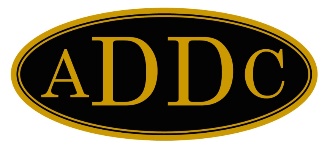 February 2023Dear West Region Members:The 2023 Budget and Planning was held virtually on January 14th, 2023.  Each region gave a report on what was going on in their regions, it is sad to hear couple of clubs have disbanded in 2022. 2024 West Region Director Nominations were sent out to the Club Presidents to forward to members. Clubs consider nominating a qualified member, if you are interested, please fill out the form and submit to Philana Thompson or Heather Woods by January 31, 2023.  Proposed Amendments to ADDC Bylaws and/or Standing Rules were sent to the Club Presidents to present to their members.  Deadline to submit proposed amendments for presentation to the delegates at the 2023 ADDC Convention is Friday, February 10, 2023, to Angie Duplessis (angdupless@aol.com).  This form can be found on the ADDC website Committees/Rules/Forms.We need region representatives in Rules and Leadership.  If you would like to get involved and do something different, we need you.  Please submit your ADO31 (New Club Officers) form to Barbara Pappas and myself.  Thanks to those that have stepped up and have sent in your forms.Grande Prairie Club is very enthusiastic about hosting the upcoming West Region Meeting! They are making plans for a great and fun-filled meeting at this year’s Region Meeting in Nashville, TN, April 14th -15th. Encourage ALL members to plan on attending. It is a wonderful time for new members to get acquainted and for long-time members to renew friendships, as well as great field trips and educational opportunities.AIMEE Contest, all the packets are on the google drive and letters sent to the representatives to find judges.  I am excited and expect everything to run smoothly.  Good luck to all who entered an article, picture, etc. in the contest.ADDC Convention Zoom meeting will be held Friday, January 27, 2023, at 3:00 PM (MST).  The 2023 ADDC Convention will be held in Albuquerque, New Mexico, September 20-24, 2023, at Sandia Casino.  I encourage all the members of the West Region to attend the zoom meeting and volunteer where help is needed.  Let us make this a fun, educational convention.If you have any ideas, suggestions or feedback please email me at ejgreyeyes@merrion.bz or call me (505) 320-6300.Be safe! Your 2023 RD, Esther Greyeyes